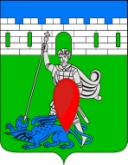 администрация пригородного сельского поселения крымского района ПОСТАНОВЛЕНИЕот  02.03.2015                                                                                                                        № 40/1 хутор НовоукраинскийО внесении изменений в постановление администрации Пригородного сельского поселения Крымского района от 20 мая 2014 года № 125«О создании единой комиссии по осуществлению закупок путем проведения конкурсов, аукционов, запросов котировок, запросов предложений»В целях обеспечения эффективного расходования бюджетных средств и внебюджетных источников финансирования, установления единого порядка по осуществлению закупок путем проведения конкурсов, аукционов, запросов котировок, запросов предложений, а также совершенствования деятельности органов местного самоуправления Пригородного сельского поселения Крымского района, п о с т а н о в л я ю:1. Внести изменения в постановление администрации Пригородного сельского поселения Крымского района от 20 мая 2014 года № 125 «О создании единой комиссии по осуществлению закупок путем проведения конкурсов, аукционов, запросов котировок,  запросов предложений» и изложить приложение № 1 «Состав единой комиссии по осуществлению закупок путем проведения конкурсов, аукционов, запросов котировок, запросов предложений» согласно приложению № 1 к настоящему постановлению. 2. Главному специалисту администрации поселения (Прокопенко) обнародовать настоящее постановление  в соответствии с утверждённым порядком обнародования нормативных правовых актов Пригородного сельского поселения Крымского района и  разместить настоящее постановление на официальном сайте администрации Пригородного сельского поселения Крымского района в сети Интернет.3. Контроль за выполнением настоящего постановления возложить на заместителя главы Пригородного сельского поселения Крымского района О.Н. Владимиров.4. Постановление вступает в силу со дня его обнародования.Глава Пригородного сельского поселения Крымского района                                                             В.В. Лазарев ПРИЛОЖЕНИЕ №1к постановлению администрации Пригородного сельского поселения Крымского районаот 02.03.2015 года № 40/1СОСТАВединой комиссии по осуществлению закупок путем проведения конкурсов, аукционов, запросов котировок, запросов предложенийЛазарев Василий Васильевич – глава Пригородное сельского поселения Крымского района – председатель комиссии, Владимиров Олег Николаевич – заместитель главы администрации Пригородного сельского поселения Крымского района – заместитель председателя комиссии, Фоменко Татьяна Владимировна – специалист I категории администрации Пригородное сельского поселения Крымского района – секретарь комиссии,Члены комиссии:Прокопенко Елена Васильевна - главный специалист  администрации Пригородного сельского поселения Крымского района.Лапшова Наталья Николаевна – ведущий специалист  администрации Пригородного сельского поселения Крымского района.Исакова Марина Туралбековна – эксперт администрации Пригородного сельского поселения Крымского района с функциями контрактного управляющегоГлава Пригородного сельского поселенияКрымского района					                             В.В. Лазарев